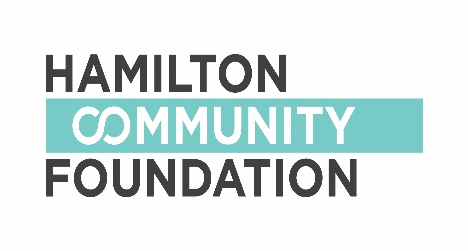 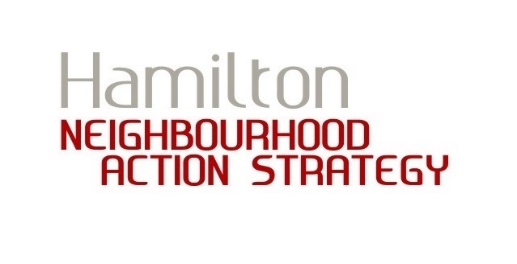     120 King Street West, Suite 700    Hamilton, Ontario L8P 4V2                  SUBJECT: Letter of Agreement between ______________________________________________________________ (neighbourhood project team), _____________________________________ (fiscal sponsor) and Hamilton Community FoundationACTION: Please Sign and ReturnDate: _________________________To Whom It May Concern: ____________________________________, its staff and Board of Directors agree to act as the fiscal sponsor/registered charity for the Neighbourhood Action Strategy project team of __________________________________________________________, and the work they are undertaking in support of their project,  ______________________________________________, for funds received from the Hamilton Community Foundation (HCF). It is acknowledged by agreement that _________________________________, acting as fiscal sponsor, is responsible for distribution of funds to project team in one installment, once the cheque from HCF is issued. The cheque will be made payable to ____________________________________________.It is further acknowledged that the neighbourhood hub or planning team who approved the grant, and the Community Developer, are available when requested to provide support to the project team. They will assist with the work that is to be completed as described, within agreed time frames. The project team and Community Developer also agree to ensure that any necessary financial reporting and documentation is completed and submitted to the fiscal sponsor and to HCF.It is also acknowledged by all parties that the Neighbourhood Action Strategy project team will be responsible for the following:Organizing the project and developing plans for the work to be done;Ensuring there are sufficient staff/volunteers to perform the work that is needed;In collaboration with the planning team or hub that provided the grant, completing and submitting a final report to HCF and _______________________________ on the project by ______________________ (approximately one month after the project or event is complete).Please sign below and return to the project team. Please keep a copy for your records.Signed on this date: ____________________________Neighbourhood Project Team:_____________________________         __________________________Signature, Primary Applicant			   Name (Print)_____________________________         __________________________Signature, Secondary Applicant		   Name (Print)Community Developer:_____________________________         __________________________Signature						   Name (Print)Fiscal Sponsor Organization:_____________________________         Registered Charitable Number			_____________________________         __________________________Signature						   Name, Title (Print)Hamilton Community Foundation:_____________________________         __________________________Signature						   Name, Title (Print)